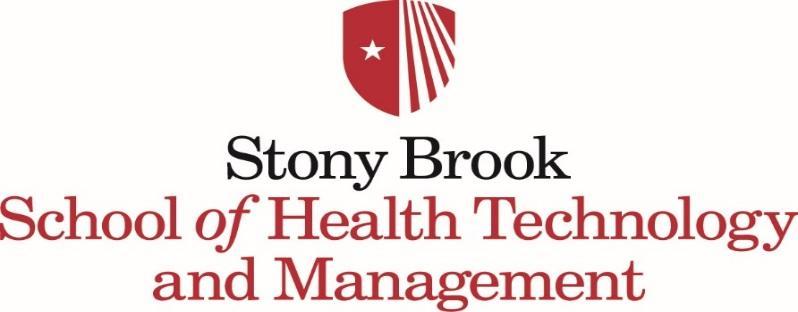 Office of the Dean SignatoriesDean and Professor - Stacy Jaffee Gropack Associate Dean and Professor - Eric LambergAssistant Dean - Saeedah HickmanExecutive Assistant to the Dean – Jessica Rotolo**The Dean’s office signs off on all chair/program director IRBs or grants as required by the IRB/grants office**IRB and myResearch Sign offIRB and myResearch Sign offIRB and myResearch Sign offProgramPrimary Name and Email AddressAlternate Name and Email AddressApplied Health InformaticsHants Williams- Program Director(Hants.Williams@stonybrook.edu )Deborah Zelizer – Chair(Deborah.zelizer@stonybrook.edu)Athletic TrainingKathryn Koshansky – Chair(Kathryn.koshansky@stonybrook.edu)Xristos Gaglias – Vice Chair(Xristos.Gaglias@stonybrook.edu)Clinical Laboratory SciencesJeannie Guglielmo  - Interim Chair(Jeannie.guglielmo@stonybrook.edu)Eric Lamberg – Associate Dean,(eric.lamberg@stonybrook.edu)Health ScienceDeborah Zelizer – ChairDeborah.zelizer@stonybrook.eduDonna Crapanzano – Vice Chair (Donna.Crapanzano@stonybrook.edu Molecular Biology Gloria Viboud – Program Director (Gloria.viboud@stonybrook.edu)Jeannie Guglielmo  - Interim Chair(Jeannie.guglielmo@stonybrook.eduOccupational Therapy Sean Getty – Interim Chair(Sean.Getty@stonybrook.edu )Karen DeChello – Vice Chair(Karen.dechello@stonybrook.edu)Physical Therapy Kyle Hewson – Chair(kyle.hewson@stonybrook.edu)Eric Lamberg – Associate Dean,(eric.lamberg@stonybrook.edu)Speech Language PathologyRenee Fabus –Chair(Renee.Fabus@stonybrook.edu)Eric Lamberg – Associate Dean,(eric.lamberg@stonybrook.edu)Physician AssistantDonna Ferrara –Chair(donna.ferrara@stonybrook.edu)Lynn Timko-Swaim (Lynn.Timko-Swaim@stonybrook.edu)Respiratory Care & PolysomnographyLisa Johnson – Chair(lisa.johnson@stonybrook.edu)Ann Cuccia (ann.cuccia@stonybrook.edu)Center for Community Engagement Brooke Ellison – Associate Director(brooke.ellison@stonybrook.edu)Eric Lamberg – Associate Dean,(eric.lamberg@stonybrook.edu)The Center for Public Health InformationIlvan Arroyo – Director(ilvan.arroyo@stonybrook.edu)Eric Lamberg – Associate Dean,(eric.lamberg@stonybrook.edu)